УВАЖАЕМЫЕ   ГРАЖДАНЕ!!!   С приходом холодов наступает и осенне-зимний пожароопасный период. Статистика показывает, что наибольшее число пожаров в это время происходит в жилом секторе. Основной причиной происходящих в жилье в этот период пожаров является человеческий фактор. Немало пожаров происходит из-за нарушения правил пожарной безопасности при эксплуатации электроприборов, неисправного электрооборудования, самодельных электроустановок и перегрузки электросети. Самый распространенный электрический виновник – электрообогреватель: выгорит всего несколько метров в помещении, а последствия самые страшные – гибель людей.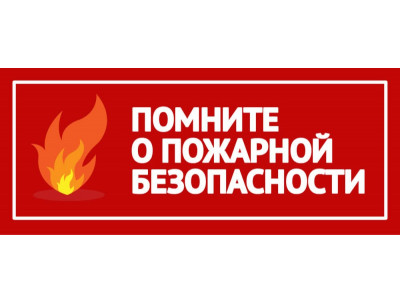 Соблюдение самых простых правил пожарной безопасности может спасти вам жизнь и предупредить пожар.-отремонтируй электропроводку, неисправные выключатели, розетки;- отопительные электрические приборы, плиты содержите в исправном состоянии, подальше от штор и мебели на несгораемых подставках; - не допускайте включения в одну сеть электроприборов повышенной мощности, это приводит к перегрузке в электросети; - не применяйте самодельные электронагревательные приборы; - перед уходом из дома проверяйте выключение газового и электрического оборудования; - не оставляйте детей без присмотра; - курите в строго отведенных местах; - своевременно ремонтируйте отопительные печи; - очистите дымоходы от сажи; - заделайте трещины в кладке печи и дымовой трубе глиняно-песчаным раствором, оштукатурьте и побелите; - на полу перед топочной дверкой прибейте металлический лист размером 50х70 см; - не допускайте перекала отопительной печи; - не растапливайте печь легко воспламеняющимися жидкостями. Инструктор ППП ОППП  ГКУ ВО  1отряд ПСЕ.В.Альшанова